Мероприятия, направленные на антикоррупционное воспитание обучающихся в 2019 годуНазвание мероприятияЦельКоличество обучающихся, принявших участие в мероприятииРезультатННОД «Права сказочных героев»Формировать умение анализировать поступки героев сказок.143 ребенка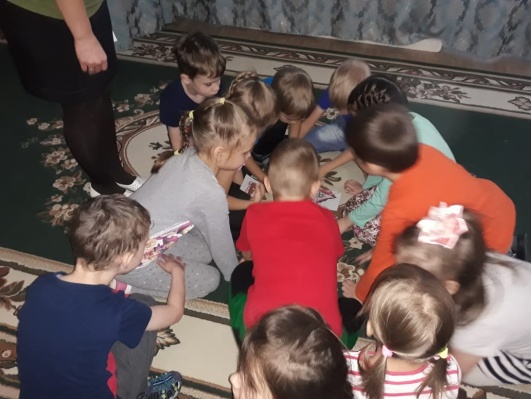 Сюжетно-ролевые игры «Школа», «ГБДД», «Полиция» Направлены на ознакомление с профессиями, представители которых призваны обеспечивать соблюдение законности и правопорядка.130 детей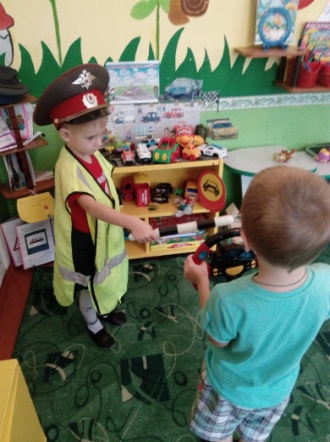 Беседа «Нарочно или нечаянно»Развивать нравственные чувства- сожаление, сочувствие, формировать навыки игрового общения, не задевая интересов партнеров.25 детей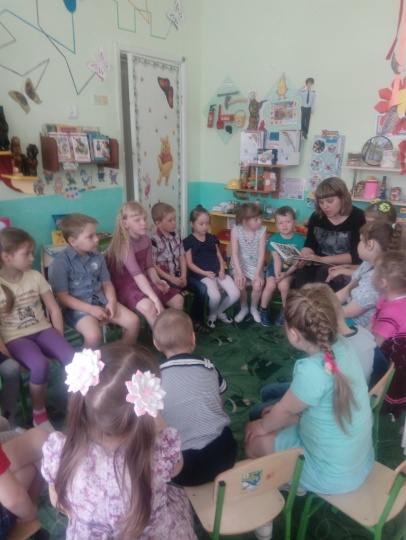 Беседа «Что такое хорошо и что такое плохо» Чтение В. Осеева. «Синие листья»Формировать антикоррупционное мировоззрение детей.Воспитывать у детей положительные качества характера, привитие детям стремления совершать добрые поступки, быть добрыми, отзывчивыми и щедрыми, преодолевать такое качество личности как жадность.76 детей150 детей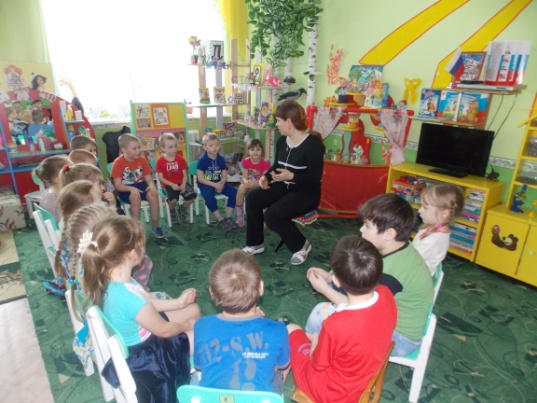 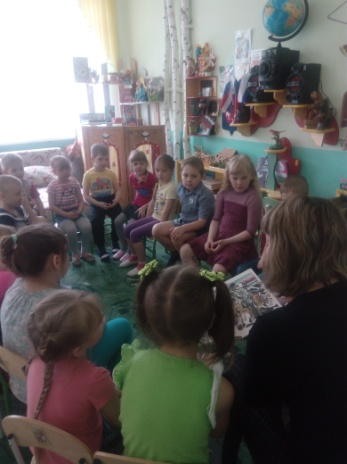 Беседа «Что такое справедливость?» Объяснить детям содержание понятия «справедливость», научить высказывать свое мнение о выполнении правил поведения.85 детей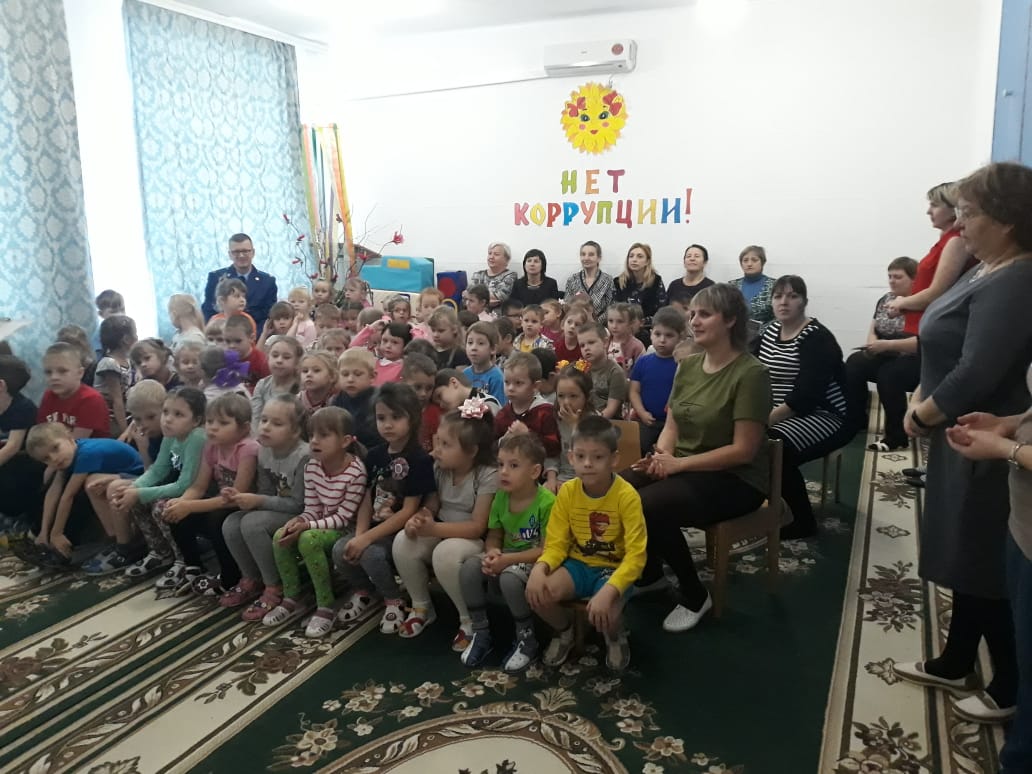 Проблемная ситуация «Что такое подарок" Воспитывать умение детей правильно дарить и принимать подарки, понимать его значение.40 детей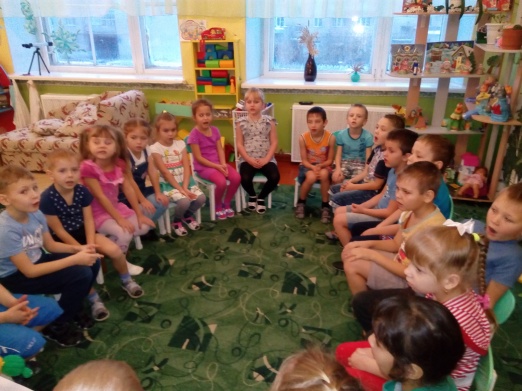 Викторина «Честен тот, кто работает на совесть»Формировать антикоррупционное воспитание. Раздача брошюр.89 детей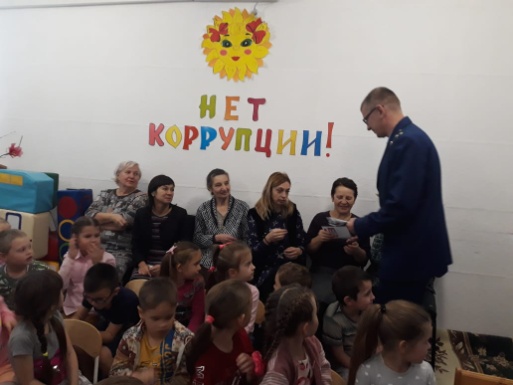 Досуг «Коррупция в мире сказок» с участием заместителя прокурора Барабинского района Девятова А.А.Пропаганда воспитанников ДОУ к антикоррупционному мировоззрению; воспитание честности, порядочности.95 человек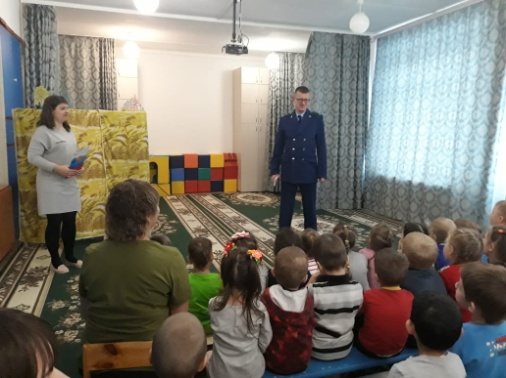 